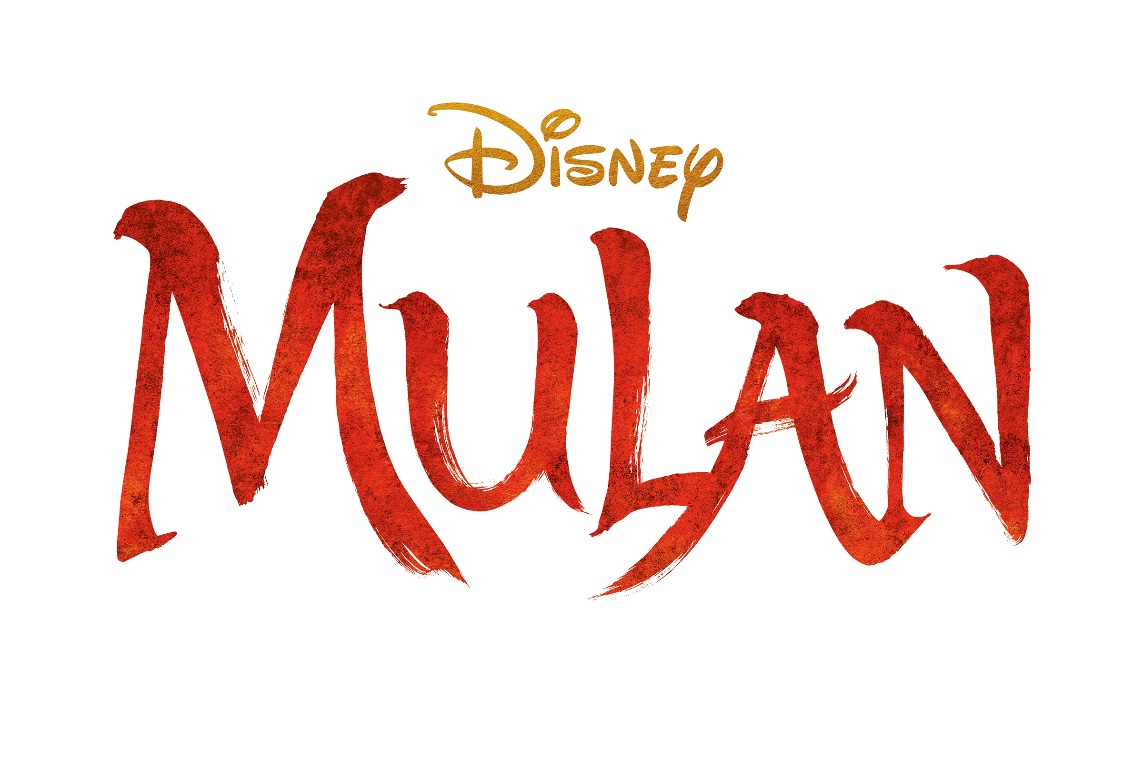 VERNÁ. STATOČNÁ. ÚPRIMNÁDisney prináša Mulan, celovečerný film, ktorý nanovo rozpráva príbeh bájnej bojovníčky, ktorá sa stala nesmrteľnou vďaka čínskej legende spred niekoľkých storočí. V úcte k jej čínskym koreňom vystupujú vo filme herci čínskeho pôvodu, známi aj začínajúci.Uznávaná filmárka Niki Caro oživuje strhujúci príbeh Mulan a jej inšpiratívneho, napínavého dobrodružstva, v ktorom sledujeme nebojácnu mladú ženu, ako všetko riskuje z lásky k rodine a k svojej krajine, až sa z nej stane najväčšia bojovníčka čínskych dejín. Keď čínsky cisár vydá dekrét prikazujúci, aby z každej rodiny jeden muž išiel slúžiť do cisárskej armády pri obrane krajiny pred nájazdníkmi zo severu, Hua Mulan, najstaršia dcéra ctihodného bojovníka, sa prihlási namiesto svojho chorľavého otca. Preoblečená za muža menom Hua Jun sa musí osvedčiť na každom kroku, využiť vnútornú silu a uvoľniť svoj skutočný potenciál. Táto veľkolepá cesta z nej urobí uznávanú bojovníčku a získa jej úctu vďačného národa a hrdého otca. Yifei Liu (Zakázané kráľovstvo, Once Upon a Time) dostala rolu Hua Mulan po ročnom celosvetovom výbere hercov. Spolu s ňou vo filme účinkujú: Donnie Yen (Rogue One: A Star Wars Story, Ip Man), Tzi Ma (Rozlúčka, Tichý Američan), Jason Scott Lee (Tiger a drak: Meč osudu, Žoldnier: Légia skazy), Yoson An (MEG: Hrozba z hlbín, Tiger a drak: Meč osudu), Ron Yuan (Marco Polo, Účtovník), Rosalind Chao (Plus One, Star Trek: Hlboký vesmír deväť), Nelson Lee (All Saints, I Was a Simple Man), Cheng Pei-Pei (Tyger a drak, Chvenie), Gong Li (Gejša, Vyveste červené lampióny) a Jet Li (Chrám Šaolinu, Smrtonosná zbraň 4).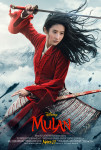 Mulan: Cesta hrdinkyFilm inšpirovaný čínskou Legendou o Mulan prináša na veľké plátno strhujúci príbeh oslavujúci bohatú čínsku kultúru a moc ženskej sily. Pôvodne čínsky príbeh o Mulan však prekonáva hranice a odráža šírku a hĺbku čínskej identity. Mulan spája emócie, s ktorými sa vieme stotožniť, s úchvatnými akčnými scénami a obrazmi, ktoré vyrážajú dych; má univerzálnu platnosť, pretože predstavuje večné témy cti, rodiny a úcty k starším a k povinnosti.Disney prvýkrát prerozprával príbeh Mulan v animovanej snímke v roku 1998. Mulan mala komerčný úspech a stal sa z nej obľúbeným film; postavu Mulan nahovorila Ming-Na Wen.„Pôvodná Legenda o Mulan bol napísaná pred vyše tisícpäťsto rokmi a odvtedy je obľúbeným príbehom,“ vraví producent Jason Reed. „Animovaný film ho predstavil západnému obecenstvu. Náš plán je vziať prvky z pôvodnej legendy aj z milovanej animovanej snímky od Disney a vytvoriť niečo nové a vzrušujúce, pričom rešpektujeme základné prvky tohto inšpiratívneho príbehu. Zamerali sme sa na to, ako človek dokáže byť odvážny, lojálny a splniť si povinnosť a zároveň zostať verný sám sebe.“„Mulan má výnimočného ducha,“ dodáva Reed. „Práve Mulan ma na tomto príbehu priťahuje. Keď som pozeral pôvodnú animovanú snímku, veľmi sa mi páčilo prostredie, hudba, komickosť, ale najviac ma zasiahla práve jej postava. Hoci je žena a navyše Čínaňka, jej boj ma v čase dospievania oslovil. Ako si splníte povinnosť? Ako urobíte, čo je správne? Ako zapadnete a nájdete svoje miesto medzi druhými? To sú veľmi dôležité otázky a tvoria základ našej filmovej adaptácie.“Výkonný producent Bill Kong je presvedčený, že dnešné publikum sa ľahko stotožní s Mulan, hoci jej odvážne činy ospievali pred stáročiami. „Mulan síce jestvuje v príbehoch už dlho, no jej povaha a jej skutky odrážajú aj ženy dneška. A predovšetkým dnešné mladé Číňanky. To, čo Mulan predstavuje, je bytostne spojené s dnešným svetom a tým, ako dnes ľudia zmýšľajú.“Už v roku 2015 produkční partneri Chris Bender a Jake Weiner „neustále hľadali nové nápady“ a neošúchané prístupy k známemu duševnému vlastníctvu, keď im dve autorky Lauren Hynek a Elizabeth Martin predostreli Baladu o Mulan. „Zaujalo nás, že by sme mohli vytvoriť niečo iné, než bolo v pôvodnej animovanej snímke, pretože táto stará legenda má veľmi silné témy o tom, akú moc v sebe človek má,“ hovorí Chris Bender.Keď sa tvorcovia rozhodli pre hraný film, chceli preskúmať, čím bola animovaná snímka taká príťažlivá. Opýtali si ľudí v Číne, Američanov čínskeho pôvodu a ľudí v ázijskej diaspóre, ktoré témy, postavy a zápletky animovanej snímky sú pre nich kľúčové. Čo pre nich tento film znamenal? Aj západnému publiku položili rovnakú otázku. „A nie pre každého znamená to isté,“ komentuje Reed. „Preto sme museli prísť na to, ako natočiť film pre novú generáciu, aby hovoril o tom, čo ju zaujíma a z čoho má obavy, ale v rámci tohto klasického, univerzálneho príbehu.“  Niektoré prvky animovanej snímky sa objavia aj v hranom filme. „Chceli sme zachovať mágiu prítomnú v animovanej snímke,“ vraví Reed. „Existuje veľa drsných verzií Mulaninho príbehu. Povedali sme si, že tie nie sú vhodné pre verziu od Disneyho. Tá musí byť plná zázrakov a kúzla, hravá a obrazná. Výsledkom je zmes akcie, komédie a romantiky, ktoré sme spojili, aby sme vytvorili film, čo nadchne divákov každého veku.“Pri výbere režiséra producenti nepripúšťali kompromis. „Tento film vyžaduje ochotu skúmať iné kultúry, urobiť si prieskum a venovať pozornosť iným uhlom pohľadu,“ vysvetľuje Reed. „Jednou z výziev bolo spojiť disneyovskú kultúru a čínsku kultúru a zároveň k obom pristupovať s úctou. V zásade je to príbeh mladého dievčaťa, ktoré objavuje svoju moc a vlastné miesto vo svete. Potrebovali sme niekoho, kto sa dokáže dostať do hĺbky tejto postavy a oživiť ju.“ Na základe tejto myšlienky sa začalo hľadanie režiséra po celom svete a priviedlo producentov k Niki Caro, oscarovej filmárke z Nového Zélandu, ktorá sa presadila na medzinárodnej scéne hitom Pán veľrýb z roku 2002, ktorý bol nominovaný na Cenu filmovej akadémie. Producenti boli presvedčení, že Caro má potrebné odborné znalosti nielen na film takýchto rozmerov, ale aj na kultúrne odtienky. „Vo svojich predchádzajúcich filmoch Pán veľrýb a McFarland: Útek pred chudobou sa Niki ponorila do odlišných kultúr svojich postáv. Jej filmy sú citlivé a špecifické a presne to sme potrebovali na rozpovedanie príbehu tak hlboko založeného na čínskej tradícii,“ komentuje producent Jake Weiner.Producentov nadchla vízia Niki Caro, ktoré ladila s ich chápaním príbehu. „Niki mala veľkú chuť natočiť veľkofilm oslavujúci bojovníčku Mulan, ale nechcela nakrútiť rozprávku o princeznej. To sedelo s naším pôvodným nadšením z tohto príbehu,“ komentuje Bender.„Na tomto príbehu ma priťahovala práve Mulan,“ vraví Niki Caro. „Jej cesta od dedinčanky cez vojaka v prestrojení, bojovníčku až po hrdinku stále rezonuje a je rovnako relevantná, ako keď ju pred tisícpäťsto rokmi napísali. Mala som veľkolepú predstavu pre hraný film a štúdio verilo, že ju dokážem uskutočniť.Mojou víziou bolo rozpovedať príbeh Mulan veľkolepo a emotívne, ale zároveň reálne, s aktualizovaným náhľadom a pozadím,“ pokračuje Caro. „Postava Mulan je pre fanúšikov dôležitá pre svoju povahu. Je svedomitá dcéra a milujúca a odvážna ľudská bytosť, no je aj zraniteľná a omylná. Keďže vystupuje prezlečená za muža, nemôže využívať svoje zvyčajné schopnosti, no nemôže sa ani spoľahnúť na surovú silu. Využíva teda dôvtip, pohotové reakcie a silnú vôľu, aby prekonala mnohé výzvy a porazila naozaj hrozivého nepriateľa.“Caro nechcela znova nakrútiť pôvodnú animovanú snímku, ale skôr vzdať poctu pôvodnej Legende o Mulan. „Legendu o Mulan za tie stáročia nespočetne veľakrát prerozprávali,“ vraví. „Všetky čínske deti sa ju učia. V Číne je teda Mulan veľmi skutočná, dôležitá a živá aj po toľkom čase. Je to česť a zároveň vzrušujúca príležitosť a obrovská zodpovednosť oživiť ju novým spôsobom, v novom čase. Teším sa, že diváci budú môcť zažiť novú podobu Mulan.“Ale Caro prišla aj na to, ako vzdať hold pôvodnej animovanej snímke a jej fanúšikom. „Milujem tú animáciu a chcela som niektoré ikonické prvky preniesť aj do hraného filmu,“ vysvetľuje. „Dobrým príkladom je scéna s lavínou. V hranom filme sme schopní vytvoriť takú výbušnú lavínu, že pre fanúšikov animovanej snímky bude vzrušujúce vidieť, ako vyzerá naživo.“Prerozprávať príbeh s modernou citlivosťou neznamená, že sa opustí pôvodná predstava. Caro trvala na tom, že film musí rešpektovať kultúru, z ktorej vychádza, a jej kreatívna vízia filmu je skutočne prepojená s Mulaniným príbehom. Tak ako Caro svojím nadšením pre autentickosť a spoluprácu naprieč komunitami vytvorila Pána veľrýb  a McFarland: Útek z chudoby, aj tentoraz chcela vytvoriť pôsobivý film s hlbokými kultúrnymi koreňmi.„Pri tomto filme a vlastne aj pri ostatných mojich filmoch je pre mňa nesmierne dôležité pristupovať ku kultúre ohľaduplne a s rešpektom, a byť otvorená spolupráci. Každý tím pracujúci na filme si urobil prieskum o čínskej kultúre, maľbe, dejinách a vojnových príbehoch,“ vraví režisérka.Tento prieskum dodal filmu a jeho vyzneniu pridanú hĺbku a prenikavosť od vykreslenia postáv cez akčné scény až po komické zložky. „Vo filme je vo veľkom prítomný humor, ale snažili sme sa ho založiť na skutočných ľuďoch a skutočných situáciách, napríklad na Mulaninom vzťahu s jej druhmi. Našli sme humor v situácii dievčaťa, ktoré sa snaží ukryť ako chlapec v mori mužov. Zasmejete sa viackrát, než by ste čakali od výpravného, akčného, dobrodružného a vojnového filmu.“ Nakrúcanie MulanKeď boli herci vybratí a predprodukcia hotová, film sa začal nakrúcať v auguste 2018 v Aucklande na Novom Zélande. Podľa režisérky Niki Caro „vládla na pľaci veľmi pozitívna energia“. Dokonca, ako vraví: „Ľudia sa tešili do práce. Prvý deň sme začali tak, ako vždy začínam nakrúcanie na Novom Zélande, teda maorským požehnaním na úsvite. Bolo to nádherné, a ešte krajšie vďaka tomu, že sme absolvovali aj čínsky obrad s vonnými tyčinkami, na ktorom sme obetovali našim predkom. Myslím si, že od tej chvíle sme sa počas celého nakrúcania cítili chránení a silno prepojení.“Niki Caro sa so svojím tímom hneď v začiatkoch rozhodla, že čo najviac materiálu nakrútia v exteriéroch a nie v štúdiu. „Chceli sme, aby tento film pôsobil výpravne a zároveň realisticky, bolo teda jasné, že sa pokúsime čo najviac natočiť na kameru a v skutočnom prostredí,“ vysvetľuje Caro. „To znamenalo, že sme cestovali po celej Číne a natáčali skutočnú krajinu, snažili sme sa vyhnúť prostrediu vytvorenému na zelenom plátne.“Producent Jason Reed súhlasí: „Dnes sa veľa filmov, najmä veľkých akčných snímok, spolieha na zelené plátno, tvoria sa v počítačoch. Boli sme presvedčení, že tento film potrebuje autentickosť nakrúcania v skutočnom prostredí. Od samého začiatku sme Mulan tvorili tak, že sa natáčala v rôznych exteriéroch v Číne a na Novom Zélande, aby sme jej dodali väčší rozsah a záber, lebo tento materiál si to zaslúži.“ Legenda o Mulan, ktorá sa stala zdrojom inšpirácie, bola za stáročia veľakrát rôzne prerozprávaná, spája v sebe príbehy z rôznych dynastií a odohráva sa na severe Číny. Tvorcovia sa chceli držať tohto dejinného faktu, no zároveň chceli ukázať nádheru a rôznorodosť čínskej krajiny, takže Mulanina cesta sa začína na juhu a zavedie ju na sever brániť cisára.V Číne využili asi 20 rôznych exteriérov vrátane provincie Chu-pej v strednej Číne, takzvané spievajúce duny na púšti Ming-ša Šan v provincii Sin-ťiang na severozápade, v národnom geologickom parku Čang-jie Tan-sia na severe centrálnej Číny, Plamennú horu na severe, ujgurskú dedinu, Tun-chuang a Ťiou-čchüan v provincii Gansu na severozápade ako aj štúdiá v provinicii Če-ťiang na východe Číny.Pre obrovskú rozlohu Číny by bolo náročné nakrúcať celý film tam, preto sa tvorcovia rozhodli realizovať časť produkcie na Novom Zélande. Bolo to kreatívne aj logistické rozhodnutie. Keďže Nový Zéland je oveľa kompaktnejšia krajina, tím sa vedel dostať do všetkých možných exteriérov – od hôr cez púšť až po bambusové háje – za kratší čas a s menšími nákladmi než v Číne. Kaskadérske výstupy a tréningPre režisérku Niki Caro bola práca na takom obrovskom projekte a kaskadérskych scénach založených na štýle wu-šu veľmi vzrušujúca. „Naši kaskadérski koordinátori boli úžasní a úzko spolupracovali s majstrami kung fu na tvorbe akčných scén filmu,“ vraví Caro. No akčné scény filmu sú jedinečné vďaka hlavnej postave. „Na tomto filme je iné práve to, že akcia vychádza do istej miery zo skutočnosti. Mulan nie je superhrdinka. Je to obyčajné dievča, a predsa dokáže so svojím telom a mysľou tie najúchvatnejšie veci,“ vysvetľuje Caro. „Kaskadérske zábery sú ohromné, akcia výbušná a príbeh graduje k veľkolepej bitke.“ Producent Jason Reed dodáva: „Keď sme sa do toho púšťali, vedeli sme, že chceme neuveriteľne prepracované a zložité kaskadérske scény. Chceli sme veľkolepé zábery z bitky. Ako inšpirácia nám poslúžili skvelé filmy Akiru Kurosawu.“Herci museli na sebe tvrdo pracovať, aby sa pripravili na fyzicky náročné bojové scény. Reed vraví: „Keď sme chceli dostať vojakov na bojisko v priebehu sedemdesiatich piatich dní, aby sa tam oháňali zbraňami, liezli na veže a všeličo iné, museli sa do toho naozaj oprieť. Skupina teda strávila niekoľko mesiacov vo výcvikovom tábore, kde mali váhový tréning a kaskadérsky nácvik.“Tréning Jasona Scotta Leeho zahŕňal celú škálu od utužovania tela cez choreografiu súbojov po prácu s mečom s čínskych bojovým tímom. „Nacvičovali sme veľmi zložité kúsky s mečom, bolo vážne ťažké to zvládnuť. Boli to nejaké veľmi náročné prvky wu-šu, ale keď ich robí Jet Li alebo Donnie Yen, vyzerajú tak jednoducho!“ komentuje Lee.Aby tvorcovia dosiahli pozoruhodné bojové scény, prizvali si tímy kaskadérskych špecialistov z Číny, Kazachstanu, Mongloska, Nového Zélandu a Austrálie na spoluprácu s novozélandským koordinátorom kaskadérov Benom Cookom. Scény s viacerými hlavnými postavami a stočlenným vojskom boli pre Cooka ako stvorené.Kľúčom k úspechu bolo skúšanie. Cooke vysvetľuje: „Kaskadérsky tím vypracoval choreografiu, a keď sme doriešili, ako sa budú herci pohybovať, začal sa hercom tréning s Bojanom Mladenovicom, ktorý sa zameral na naberanie sily, utužovanie tela a spoluprácu v rámci tímu. Tréning spočíval v základnom narábaní so zbraňami cez kotúle, pády, beh, skoky až po visenie na lanách. Väčšinou sme pracovali s Yifei Liu, pretože ako Mulan toho musela zvládnuť najviac. Ale všetci si zlepšovali ohybnosť, silu, rýchlosť a výdrž. A to sa týkalo všetkých štatistov aj hlavných postáv, pretože sme chceli, aby boli všetci v bezpečí, užili si príjemný deň a vrátili sa domov celí!“O HERCOCHYIFEI LIU (Mulan) patrí v Číne medzi najobľúbenejšie herečky od svojho televízneho debutu po roku 2000. V anglicky nahovorenom filme debutovala v roku 2008 v Zakázanom kráľovstve po boku Jackieho Chena a Jeta Lia. Účinkovala aj Temnom bojovníkovi s Nicolasom Cageom, v historickej romanci Billeho Augusta Čínska vdova s Emilom Hirshom, v čínskom romanticko-fantastickom filme Once Upon a Time z produkcie Alibaba Pictures.Filmová ikona bojových umení DONNIE YEN (veliteľ Tung) sa zjavil na hongkonskej filmovej scéne, keď hral v komédii s bojovými umeniami režiséra Yuena Woo-pinga Drunken Tai Chi. Yen, syn legendárnej inštruktorky kung fu Bow Sim-mark žijúcej v Bostone, je ako stvorený pre nefritové plátno, keďže od útleho detstva trénoval pod matkiným vedením.GONG LI (Xianniang) nazývajú „najväčšou herečkou Číny“ a je uznávanou šíriteľkou čínskej kinematografie vo svete.V medzinárodnom prostredí sa presadila prostredníctvom mnohých spoluprác s uznávaným čínskym režisérom Zhangom Yimouom. Na Benátskom filmovom festivale získala Volpiho pohár pre najlepšiu herečku za účinkovanie vo filme The Story of Qui Ju z roku 1992.Gong Li získala viaceré uznania za svoju prácu vrátane Ceny Združenia newyorských filmových kritikov za najlepšiu herečku vo vedľajšej role vo filme Zbohom, moja konkubína (1993) a Cenu Národnej filmovej rady za najlepšiu herečku vo vedľajšej role vo filme Gejša (2005). Získala aj dvakrát Zlatého kohúta, trikrát cenu Hundred Flowers Award, jedenkrát Hongkonskú filmovú cenu a trofej z festivalu v Cannes.JET LI (Cisár), rodák z Pekingu, sa začal učiť umenie wu šu (čínsky výraz označujúci všeobecne bojové umenia) v ôsmich rokoch. Po troch rokoch intenzívneho tréningu prvýkrát vyhral národné majstrovstvá za Pekingské družstvo wu šu. Jet Li je v Číne taký slávny, že ho vláda vybrala, aby reprezentoval krajinu vo vyše 45 krajinách, kde predvádzal bojové umenia na rôznych štátnických udalostiach. Najslávnejším sa stalo jeho vystúpenie v roku 1974 na trávniku Bieleho domu pre prezidenta Richarda Nixona, ktorý práve obnovil diplomatické styky medzi Amerikou a Čínou. Na ďalších päť rokov zostal Li Celonárodným šampiónom Číny vo wu šu.Krátko po tom, ako vo veku 17 rokov ukončil kariéru športovca, ponúkli mu veľa úloh a postupne si začal budovať kariéru vo filme s režisérom Changom Hsinom Yenom v Chráme Šaolinu. Úspech tohto filmu spravil z majstra bojových umení plnohodnotnú čínsku filmovú hviezdu a celebritu takmer za noc. Jeho hviezda žiarila tak jasne, že takmer každý film s jeho menom sa stal okamžite hitom. Kids from Shaolin a Martial Arts of Shaolin, Liho druhý a tretí film, boli tiež kasové trháky. Li natočil 25 úspešných ázijských filmov, skôr ako odišiel do Ameriky. Odkedy sa prvýkrát objavil v anglicky nahovorenom filme ako záporná postava v Smrtonosnej pasci 4 od Warner Bros. s Melom Gibsonom, účinkoval aj v ďalšom filme od Warner Bros. Romeo musí zomrieť, v Jedinom od Sony a v Bozku draka a v Hrdinovi od spoločnosti Fox.Po Hrdinovi pokračoval Li v projektoch ako napríklad Kolíska do hrobu od Warner Bros a Odtrhnutý z reťaze od Universal, kde hral po boku Morgana Freemana a Boba Hoskinsa. V roku 2005 začal pracovať na filme, ktorý označil za kulmináciu svojej celoživotnej skúsenosti s bojovými umeniami – Obávaný bojovník režiséra Ronnyho Yua, ktorý zaznamenal veľmi dobré tržby a úspech v Ázii aj po celom svete, a Li získal Cenu Asociácie hongkonských filmových kritikov pre najlepšieho herca.Od uvedenia Obávaného bojovníka Li dokončil nakrúcanie Osamelého zabijaka v produkcii Lionsgate, čínsky film Tou Ming Zhuang (Bojovníci) s Andym Lauom a Takeshim Kaneshirom, účinkoval aj vo filme Expendables (1, 2, 3) v produkcii Lionsgate. JASON SCOTT LEE (Böri Khan) sa nedávno objavil ako Hades Dai vo filme Tiger a drak: Meč osudu režiséra Woo-pinga Yuena, ktorý uviedli v roku 2016 na Netflixe.Lee začal svoju hereckú kariéru malými rolami v Narodil som sa vo východnom Los Angeles (1987) a Návrat do budúcnosti 2. Ale naplno sa prejavil na scéne, keď hral hlavnú postavu Brucea Leeho v biografickej snímke Dračí život Bruca Leeho. Lee ďalej trénoval bojové umenie Brucea Leeho jeet kune do a stal sa certifikovaným inštruktorom pod vedením bývalého študenta Brucea Leeho Jerryho Poteeta.Následne hral hlavnú rolu v ďalších filmoch ako Mapa ľudského srdca a Rapa Nui. Potom hral Mauglího v hranej adaptácii Knihy džunglí Rudyarda Kiplinga od Disney z roku 1994. Účinkoval po boku Kurta Rusella vo filme Žoldnier: Légia skazy od režiséra Paula W. S. Andersona. Potom hral Aladina v miniseriáli Arabské noci.Lee nadaboval Davida Kawenu pre animovaný film Lilo & Stitch od Disney aj pre pokračovanie tohto filmu. Ďalej účinkoval vo filmoch ako Dracula 2: Vzkriesenie, Timecop 2, pokračovanie filmu Proroctvo: Zrada s Jeanom-Claudom Van Dammom, pôvodne z roku 1994. V roku 2007 sa Lee objavil ako postava Siu-Foo v ping-pongovej komédii Ping Pong, v ktorej účinkoval aj Christopher Walken. Takisto hral s Jeffom Bridgesom v Siedmom synovi pre Legendary Pictures ako tajomný bojovník Urag.ABOUT THE FILMMAKERSScenáristka a režisérka NIKI CARO (režisérka) patrí medzi najúspešnejších novozélandských filmárov posledných rokov.Keď získala bakalársky titul BFA na umeleckej škole Elam School of Fine Arts v Aucklande a diplom za postgraduálne štúdium na Swinburne v Melbourne, režírovala niekoľko vysoko oceňovaných krátkometrážnych filmov, napríklad Sure to Rise, ktorý sa premietal v súťažnej sekcii na festivale v Cannes v roku 1994 a Footage, ktorý sa dostal do oficiálneho výberu na festivale v Benátkach v roku 1996.Jej druhý celovečerný film Pán veľrýb získal 27 medzinárodných cien vrátane ceny divákov na prestížnych medzinárodných filmových festivaloch v Toronte, Sundance, Rotterdame, San Franciscu, Seattli a na Maui. Herečka Keisha Castle-Hughes bola nominovaná na Oscara ako dovtedy najmladšia žena, aká kedy získala nomináciu v kategórii najlepšia herečka.Po medzinárodnom úspechu Pána veľrýb Caro režírovala Jej prípad, v ktorom účinkujú Charlize Theron, Frances McDormand, Sissy Spacek a Woody Harrelson. V roku 2005 boli Ch. Theron a F. McDormand ako najlepšia herečka a najlepšia herečka vo vedľajšej role nominované na Oscara, Zlatý glóbus, cenu BAFTA, Satellite a Screen Actors Guild Awards.Najnovšie celovečerné filmy Nikki Caro sú A Heavenly Vintage, McFarland: Útek pred chudobou s Kevinom Costnerom a Úkryt v ZOO v hlavnej úlohe s Jessicou Chastain.RICK JAFFA (filmový scenár) spolupracuje so svojou manželkou a partnerkou Amandou Silver vyše 25 rokov. Momentálne píšu a produkujú televízny seriál Kirké podľa bestselleru Madeline Miller, ktorý plánuje vysielať HBO Max na jar 2021. Na scenári k očakávaným filmom Avatar 2 a Avatar 3, pokračovaniam druhého kasovo najúspešnejšieho filmu všetkých čias, spolupracujú s Jamesom Cameronom, snímky sa momentálne produkujú a majú byť uvedené v roku 2021 a 2023.V roku 2015 spolu napísali kasový trhák Jurský svet, ktorý celosvetovo zarobil vyše 1,6 miliardy dolárov a stal sa šiestym najväčším kasovým trhákom všetkých čias. V roku 2011 spolu napísali a produkovali film Zrodenie planéty opíc, ktorý bol nominovaný na Oscara za prevratné vizuálne efekty a úspešne oživil myšlienku Planéty opíc. V roku 2014 spolu napísali a produkovali pokračovanie Úsvit planéty opíc a tretí film Vojna o planétu opíc bol uvedený v roku 2017.AMANDA SILVER (filmový scenár) spolupracuje so svojím manželom Rickom Jaffom na niekoľkých úspešných filmových projektoch. Momentálne píšu a produkujú televízny seriál Kirké podľa bestselleru Madeline Miller, ktorý bude vysielať HBO Max na jar 2021. Na scenári k očakávaným filmom Avatar 2 a Avatar 3, pokračovaniam druhého kasovo najúspešnejšieho filmu všetkých čias, spolupracujú s Jamesom Cameronom, snímky sa momentálne produkujú a majú byť uvedené v roku 2021 a 2023.V roku 2015 spolu napísali celosvetový kasový trhák Jurský svet, ktorý celosvetovo zarobil vyše 1,6 miliardy dolárov a stal sa šiestym najväčším kasovým trhákom všetkých čias. HARRY GREGSON-WILLIAMS (hudba) patrí medzi najvyhľadávanejších a najtvorivejších skladateľov Hollywoodu, jeho dlhý zoznam filmových a televíznych titulov odráža širokú škálu jeho talentov. Mulan je druhá snímka, na ktorej Gregson-Williams spolupracuje s režisérkou Niki Caro, predtým napísal hudbu k jej filmu Úkryt v ZOO, ktorý bol uvedený v roku 2017. Gregson- Williams zložil hudbu ku všetkým štyrom filmom hitu Shrek a bol nominovaný na cenu BAFTA za hudbu k oscarovému Shrekovi. Takisto bol nominovaný na Zlatý glóbus a GRAMMY za hudbu k filmu Andrewa Adamsona Narnia: Lev, šatník a čarodejnica. Veľakrát spolupracoval s rôznymi režisérmi, napríklad s Benom Affleckom na filmoch Pod rúškom noci, Mesto hriechu a Zbohom, baby, s Joelom Schumacherom na filmoch Twelve, Číslo 23, Kto chytá draka, Telefónna búdka, s Tonym Scottom na filmoch Nezastaviteľný vlak, Únos metra 123, Déjà vu, Domino, Muž v ohni, Spy Game, Verejný nepriateľ, s Ridleym Scottom na filmoch Marťan, Prometheus, Exodus: Bohovia a králi a Kráľovstvo nebeské, s Billem Augustom na filmoch Oko za oko a Stopy v snehu, s Andrewom Adamsonom na sérii filmov o Shrekovi, na prvých dvoch filmoch o Narnii a na filme Mr. Pip a s Antoinom Fuquom na filmoch Muž na zabitie, Equalizer a Equalizer 2. 